* Bitte unter Zuordnung der Nummer näher erläutern; ggf. Rückseite verwendenBemerkungen / Bewertung: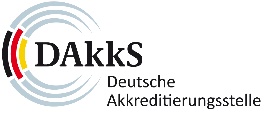 Nachweisblatt zur Begutachtung von Pathologieverfahren vor Ort
in humangenetischen EinrichtungenNachweisblatt zur Begutachtung von Pathologieverfahren vor Ort
in humangenetischen EinrichtungenNachweisblatt zur Begutachtung von Pathologieverfahren vor Ort
in humangenetischen EinrichtungenNachweisblatt zur Begutachtung von Pathologieverfahren vor Ort
in humangenetischen EinrichtungenNachweisblatt zur Begutachtung von Pathologieverfahren vor Ort
in humangenetischen EinrichtungenAktenzeichen:Ggf. Standort:Aktenzeichen:VerfahrensnummerPhaseGgf. Standort:Lfd. Blatt-Nr.: vonBlätternDiagnostik der Fachärzte
für PathologieEingangsdatum:E.-Nr.: Diagnostik der Fachärzte
für PathologieAusgangsdatum: E.-Nr.: FacharztAnforderungsscheinAngaben vollständig? Ja Ja Nein Nein Nicht vorhandenVordiagnoseDiagnostische Fragestellung Entitätsdiagnose bzw. Typisierung Entitätsdiagnose bzw. Typisierung Entitätsdiagnose bzw. Typisierung Entitätsdiagnose bzw. Typisierung Prädiktive oder prognostische Parameter Prädiktive oder prognostische ParameterAngaben des Einsenders Ausreichend beschrieben Ausreichend beschrieben Ausreichend beschrieben Ausreichend beschrieben Ausreichend beschrieben Ausreichend beschriebenAngaben des Einsenders Wesentliche Angaben fehlen 1)*  Wesentliche Angaben fehlen 1)*  Wesentliche Angaben fehlen 1)*  Wesentliche Angaben fehlen 1)*  Wesentliche Angaben fehlen 1)*  Wesentliche Angaben fehlen 1)* Materialaufbereitung Gefrierschnitt Gefrierschnitt Gefrierschnitt Paraffineinbettung Paraffineinbettung ZytozentrifugationMaterialaufbereitung Sonstige: Sonstige:MaterialaufbereitungFärbung: HE, … :Färbung: HE, … :BlöckeAnzahl: Anzahl: Anzahl: Anzahl: Anzahl: Anzahl: BlöckeEindeutige Kennzeichnung:Eindeutige Kennzeichnung:Eindeutige Kennzeichnung: Ja Ja Nein 2)*OT   Vom Einsender erhalten  Eigene HerstellungAnzahl: Anzahl: Anzahl: Anzahl: Anzahl: Anzahl: OT   Vom Einsender erhalten  Eigene HerstellungEindeutige Kennzeichnung:Eindeutige Kennzeichnung:Eindeutige Kennzeichnung: Ja Ja Nein 3)*OT   Vom Einsender erhalten  Eigene HerstellungQualität: Gut Gut Ausreichend Ausreichend Nicht ausreichend 4)*OT   Vom Einsender erhalten  Eigene HerstellungFärbungen: Gut Gut Ausreichend Ausreichend Nicht ausreichend 5)*MolekularbiologieUntersuchung nachvollziehbar?Untersuchung nachvollziehbar?Untersuchung nachvollziehbar? Ja Ja Nein 8)*Untersuchung:Tumorzellgehalt ausreichend?Tumorzellgehalt ausreichend?Tumorzellgehalt ausreichend? Ja Ja Nein 9)*Untersuchung:DNA/RNA Qualität ausreichend?DNA/RNA Qualität ausreichend?DNA/RNA Qualität ausreichend? Ja Ja NeinRückverfolgbarkeit der Ergebnisse der pathologischen Begutachtung/Archivierung Ja	 Nein 2)* Ja	 Nein 2)* Ja	 Nein 2)* Ja	 Nein 2)* Ja	 Nein 2)* Ja	 Nein 2)*Dokumentation der Ergebnisse pathologischer Begutachtung Ja	 Nein 2)*In klinisch/morphologischen Kontext eingeordnet: 	 Ja	 Nein Ja	 Nein 2)*In klinisch/morphologischen Kontext eingeordnet: 	 Ja	 Nein Ja	 Nein 2)*In klinisch/morphologischen Kontext eingeordnet: 	 Ja	 Nein Ja	 Nein 2)*In klinisch/morphologischen Kontext eingeordnet: 	 Ja	 Nein Ja	 Nein 2)*In klinisch/morphologischen Kontext eingeordnet: 	 Ja	 Nein Ja	 Nein 2)*In klinisch/morphologischen Kontext eingeordnet: 	 Ja	 NeinAngaben im MolBio-BefundAnforderungen erfüllt?Anforderungen erfüllt?Anforderungen erfüllt? Ja Ja Nein 11)*Unterschrift:Unterschrift:Ort:Datum:gez. (Name)